.Intro : 16 Count - No TAG - No RestartSection 1 : {TRIPLE FWD, POINT TOUCH POINT} X2,Section 2 : CROSS MAMBO ¼ TURN, TRIPLE CROSS, SCISSOR STEP X2,Section 3 : {STEP TURN STEP, STEP LOCK STEP} X2,Section 4 : {HEEL HOOK HEEL, COASTER STEP} X2.Enjoy it !!!Down To The Honkytonk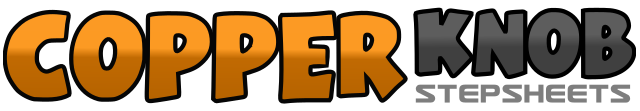 .......Count:32Wall:2Level:Beginner.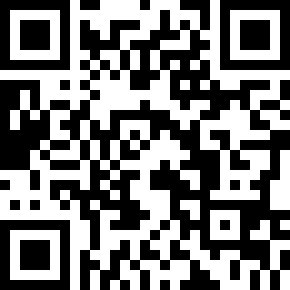 Choreographer:God Bless Country Music - March 2019God Bless Country Music - March 2019God Bless Country Music - March 2019God Bless Country Music - March 2019God Bless Country Music - March 2019.Music:Down to the Honkytonk - Jake OwenDown to the Honkytonk - Jake OwenDown to the Honkytonk - Jake OwenDown to the Honkytonk - Jake OwenDown to the Honkytonk - Jake Owen........1 & 2RF Fwd, LF beside RF, RF Fwd,3 & 4Point LF to L, Point LF beside RF, Point LF to L,5 & 6LF Fwd, RF beside LF, LF Fwd,7 & 8Point RF to R, Point RF beside LF, Point RF to R,1 & 2Cross RF over LF, Recover on LF, ¼ to R with RF to R,3 & 4Cross LF over RF, RF to R, Cross LF over RF,5 & 6RF to R, LF beside RF, Cross RF over LF,7 & 8LF to L, RF beside LF, Cross LF over RF,1 & 2RF Fwd, ½ Turn L, RF Fwd,3 & 4LF Fwd, Lock RF behind LF, LF Fwd,5 & 6RF Fwd, ½ Turn L, RF Fwd,7 & 8LF Fwd, Lock RF behind LF, LF Fwd,1 & 2Right Heel Fwd, Hook RF over LF, Right Heel Fwd,3 & 4RF back, LF beside RF, RF Fwd,5 & 6Left Heel Fwd, Hook LF over RF, Left Heel Fwd,7 & 8LF back, RF beside LF, LF Fwd.